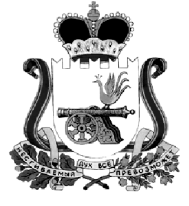 АДМИНИСТРАЦИЯ МУНИЦИПАЛЬНОГО ОБРАЗОВАНИЯ«КАРДЫМОВСКИЙ  РАЙОН» СМОЛЕНСКОЙ ОБЛАСТИ П О С Т А Н О В Л Е Н И Е  от 23.03. 2020    № 00194                                                                                                     В соответствии с постановлением Администрации муниципального образования «Кардымовский район» Смоленской области 02.08.2013 г № 0502 «Об утверждении порядка принятия решений о разработке муниципальных программ, их формирования и реализации в муниципальном образовании  «Кардымовский район» Смоленской области» Администрация муниципального образования «Кардымовский район» Смоленской областип о с т а н о в л я е т:Утвердить муниципальную программу «Приоритетные направления демографического развития муниципального образования «Кардымовский район» Смоленской области». Структурным подразделениям Администрации муниципального образования «Кардымовский район» Смоленской области обеспечить выполнение мероприятий программы.Признать утратившим силу:- постановление Администрации муниципального образования «Кардымовский район» Смоленской области от 10.12.2014 №00848 «Об утверждении муниципальной программы  «Приоритетные направления демографического развития муниципального образования «Кардымовский район» Смоленской области  на 2015 – 2020 годы»;- постановление Администрации муниципального образования «Кардымовский район» Смоленской области от 30.12.2016 №00773 «О внесении изменений в муниципальную программу «Приоритетные направления демографического развития муниципального образования «Кардымовский район» Смоленской области  на 2015 – 2020 годы»;- постановление Администрации муниципального образования «Кардымовский район» Смоленской области от 10.01.2017 №00018 «О внесении изменений в муниципальную программу «Приоритетные направления демографического развития муниципального образования «Кардымовский район» Смоленской области  на 2015 – 2020 годы»;- постановление Администрации муниципального образования «Кардымовский район» Смоленской области от 21.06.2017 №00400 «О внесении изменений в муниципальную программу «Приоритетные направления демографического развития муниципального образования «Кардымовский район» Смоленской области  на 2015 – 2020 годы»;- постановление Администрации муниципального образования «Кардымовский район» Смоленской области от 07.02.2019 №00063 «О внесении изменений в постановление Администрации муниципального образования «Кардымовский район» Смоленской области от 10.12.2014 № 00848»;- постановление Администрации муниципального образования «Кардымовский район» Смоленской области от 03.07.2019 №00448 «О внесении изменений в приложение к постановлению Администрации муниципального образования «Кардымовский район» Смоленской области от 10.12.2014 № 00848».4. Настоящее постановление опубликовать на официальном сайте Администрации муниципального образования «Кардымовский район» Смоленской области в сети «Интернет». 5. Контроль исполнения настоящего постановления возложить на заместителяГлавы муниципального образования «Кардымовский район» Смоленской области Н.В. Игнатенкову.6. Настоящее постановление вступает в силу со дня его подписания и распространяет своё действие на правоотношения, возникшие с 1 января 2020 года.МУНИЦИПАЛЬНАЯ программа«Приоритетные направления демографического развития муниципального образования «Кардымовский район» Смоленской области»п. Кардымово2020ПАСПОРТ  муниципальной программы Раздел 1. Демографическая ситуация в муниципальном образовании «Кардымовский район» Смоленской областиВ муниципальном образовании «Кардымовский район» Смоленской области демографическая ситуация остается напряженной. По состоянию на 01.01.2020 года численность населения составила 12 194 человека, что на 190 человек меньше, чем на начало 2018 года (12 384 чел.).  За 2019 год в районе родился 61  ребёнок, что на 25 детей меньше, чем в 2018 году, а число умерших увеличилось и составило 192 человека  (2018 год – 190 чел.).Исходя из показателей таблицы, за последние 3 года, наблюдается незначительное, но повышение смертности, и стремительное снижение рождаемости, что является основной причиной убыли населения. За 2019 год число умерших превысило число родившихся  в 3,1 раза (в 2018 году данное соотношение было 2,2 раза). Естественная убыль населения увеличилась со 104 человек в 2018 году до 131 в 2019 году, и до тех пор, пока существует естественная убыль населения, демографическая ситуация в районе остается сложной.Причины низкой рождаемости многочисленны. Рождающееся поколение не восполняет своих родителей, происходит интенсивный процесс старения, уменьшается численность трудоспособного и детского населения. Во многих семьях первый ребенок становится единственным. Главные причины малодетности – низкие доходы родителей и отсутствие нормальных жилищных условий. Кроме того, у родителей часто нет уверенности в своих возможностях обеспечить ребенку достойный уровень жизни, предоставить качественное образование и медицинское обслуживание, что также неблагоприятно влияет на отношения внутри семьи и ведёт к её распаду и высокое число прерываний беременности. Остается значительным число детей, рожденных вне официально зарегистрированного брака, а также родившихся у одиноких матерей. Такая ситуация негативно воздействует на формирование репродуктивного поведения молодежи в общем. На 01.01.2020,  по данным органов социальной защиты населения,  на 784 детей  выплачивается ежемесячное пособие по малообеспеченности, из них 207 детей воспитывается одинокими матерями.Для изменения демографической динамики, обеспечения в будущем хотя бы простого воспроизводства населения недостаточно мер демографической политики, направленных на создание семьям условий для рождения желаемого количества детей. Необходимо формировать у молодежи потребность иметь детей.  В последнее время повышается роль учреждений культуры, как центров информационной поддержки семьи. На базе Кардымовской центральной районной  библиотеки работает Центр правовой информации  по оказанию юридической помощи населению, в т.ч. и по вопросам материнства и детства, на базе центральной детской библиотеки, Центр социально-правовой информации по проблемам детства. Одним из важных направлений деятельности Центров является разъяснение социальной политики государства в поддержку семьи, женщин и детей. Филиалами муниципального бюджетного учреждения культуры «Централизованная клубная система» ведется активная работа, направленная на поддержку семьи, материнства, отцовства и детства.На положительную динамику смертности населения оказывают влияние такие факторы, как старение населения (каждый четвертый житель района достиг пенсионного возраста), низкий уровень здоровья населения репродуктивного возраста, ухудшение качества здоровья новорожденных, рост числа социально обусловленных заболеваний (туберкулез, алкоголизм, наркомания), а также образ жизни граждан, развитие физической культуры, спорта и отдыха.Главными приоритетами успешного развития муниципального образования «Кардымовский район» Смоленской области должны стать укрепление семьи, а также формирование условий, при которых семья могла бы чувствовать уверенность в будущем и ощущала бы себя защищенной.Решение проблем, возникающих в процессе жизнедеятельности семей, остается в центре внимания муниципального образования «Кардымовский район» Смоленской области и побуждает к поиску новых способов их решения.Работа по демографическому развитию муниципального образования «Кардымовский район» Смоленской области строится в соответствии с Концепцией демографического развития Российской Федерации на период до 2025 года. Демографическая политика муниципального образования «Кардымовский район» Смоленской области направлена на увеличение продолжительности жизни населения, сокращение смертности, роста рождаемости, регулирование миграции, сохранение и укрепление здоровья населения. Раздел 2. Цели, задачи и целевые показатели программыЦелью Программы является создание условий для улучшения демографической ситуации в муниципальном образовании «Кардымовский район» Смоленской области.Для улучшения демографической ситуации необходимо стабилизировать численность населения района и создать условия для ее роста, а также обеспечить повышение качества жизни и увеличение ожидаемой продолжительности жизни.Для достижения поставленной цели необходимо решить следующие задачи:- повышение рождаемости, поддержка молодежи, материнства и детства;- снижение смертности и увеличение продолжительности жизни;- формирование здорового образа жизни у жителей района.В ходе реализации Программы планируется достижение следующих целевых показателей:Раздел 3. Перечень программных мероприятийПеречень программных мероприятий  указан в приложении к Программе.Раздел 4. Обоснование ресурсного обеспечения программыВ целях реализации муниципальной программы «Приоритетные направления демографического развития муниципального образования «Кардымовский район» Смоленской области», предусмотренные средства на выполнение мероприятий национальных проектов реализуемых на территории района, планируется направить на финансовое обеспечение реализации мероприятий вышеуказанной программы.Общий объем финансирования Программы составит 258,0 тыс. рублей, в т.ч. за счет средств районного бюджета 258,0 тыс. рублей, По годам объем финансирования будет следующим:2020 год – 43,0 тыс. руб., из них средства районного бюджета 43,0 тыс. руб.,2021 год – 43,0 тыс. руб.,из них средства районного бюджета 43,0 тыс. руб.,2022 год  - 43,0 тыс. руб.      из них средства районного бюджета 43,0 тыс. руб.,2023 год – 43,0 тыс. руб., из них средства районного бюджета 43,0 тыс. руб.,2024 год – 43,0 тыс. руб., из них средства районного бюджета 43,0 тыс. руб.,2025 год – 43,0 тыс. рублей.из них средства районного бюджета 43,0 тыс. руб.,Раздел 5. Механизм реализации ПрограммыМуниципальная программа реализуется и уточняется на основе правовых и нормативных документов, включая: указ Президента Российской Федерации от 09.10.2007 № 1351 "Об утверждении Концепции демографической политики Российской Федерации на период до 2025 года", указ Губернатора Смоленской области от 21.04.2008 № 12 «Об утверждении Концепции демографического развития Смоленской области на период до 2025 года», указ Президента Российской Федерации от 07.05.2012 № 606 «О мерах по реализации демографической политики Российской Федерации», концепцию государственной семейной политики в Российской Федерации до 2025 года, утверждённую распоряжением Правительства Российской Федерации от 25.08.2014 № 1618-р; решение Координационного совета при  Губернаторе Смоленской области по вопросам семьи, материнства и детства от 31.07.2014 № 5, органов местного самоуправления и муниципального образования «Кардымовский район» Смоленской области по вопросам реализации основных направлений демографической политики. Управление Программой осуществляет заказчик программы.Заказчиком Программы является сектор социальной политики Администрации муниципального образования Кардымовский  район Смоленской области.Заказчик программы:- обеспечивает реализацию Программы и ее финансирование;- осуществляет координацию ее исполнителей и участников;- представляет в установленном порядке предложения по уточнению перечня мероприятий Программы на очередной финансовый год;- осуществляет формирование аналитической информации о реализации мероприятий Программы;- контролирует целевое и эффективное использование выделенных бюджетных средств;-осуществляет подготовку и предоставление  ежегодных отчетов о реализации Программы;- организует размещение на интернет-сайте текста Программы  и информацию о результатах ее реализации. Исполнителями программы являются:  структурные подразделения Администрации муниципального образования «Кардымовский район» Смоленской области, ОГБУЗ «Кардымовская центральная районная больница», Сектор социальной защиты населения в Кардымовском районе, Отдел Смоленского областного государственного казенного учреждения «Центр занятости населения Ярцевского района» в Кардымовском районе.Исполнители обеспечивают:- выполнение мероприятий Программы, подготовку предложений по корректировке Программы на соответствующий год; формирование бюджетных заявок на финансирование мероприятий Программы, подготовку обоснований для отбора первоочередных работ, финансируемых в рамках реализации Программы в отчетном году, постоянный мониторинг и анализ демографических процессов и корректировку на их основе конкретных мер демографической политики в районе, информирование население о реализации программных мероприятий через  СМИ;-  оказание конкретной помощи в реализации мероприятий данной Программы в муниципальном образовании «Кардымовский район» Смоленской области на уровне поселений.Порядок финансирования мероприятий программы из средств районного бюджета осуществляется путем выделения  средств с последующим перечислением  исполнителям конкретных мероприятий в установленном законом порядке.Корректировка программных мероприятий и их ресурсного обеспечения осуществляется путем внесения изменений в Программу и оформляется Постановлением Администрации муниципального образования  «Кардымовский район» Смоленской области. ПЕРЕЧЕНЬпрограммных мероприятийЗадача 3. Формирование здорового образа жизни у жителей районаЗадача 4. Регулирование замещающей миграцииОб утверждении муниципальной программы «Приоритетные направления демографического развития муниципального образования «Кардымовский район» Смоленской области» Исполняющий обязанности Главы муниципального образования «Кардымовский район» Смоленской области                                                                                                Д.В. ТарасовУтвержденапостановлением Администрации муниципального образования «Кардымовский район» Смоленской областиот 23.03.2020 года № 00194Наименование Программы              Муниципальная программа «Приоритетные направления демографического развития муниципального образования «Кардымовский район» Смоленской области Основание для  разработки  Программы  Указ Президента Российской Федерации от 09.10.2007 № 1351 «Об утверждении Концепции демографической политики Российской Федерации на период до 2025 года»;Указ Губернатора Смоленской области от 21.04.2008 № 12 «Об утверждении Концепции демографического развития Смоленской области на период до 2025 года»;Указ Президента Российской Федерации от 07.05.2012 № 606 «О мерах по реализации демографической политики Российской Федерации»;Концепция государственной семейной политики в Российской Федерации до 2025 года, утвержденная распоряжением Правительства Российской Федерации от 25.08.2014 № 1618-р;решение Координационного совета при Губернаторе Смоленской области по вопросам семьи, материнства и детства от 31.07.2014 №5 Заказчик Программы      Сектор социальной политики Администрации муниципального образования «Кардымовский район» Смоленской областиРазработчик ПрограммыСектор социальной политики Администрации муниципального образования «Кардымовский район» Смоленской областиЦели и задачи Программы             Цели ПрограммыСоздание условий для улучшения демографической ситуации в муниципальном образовании «Кардымовский район» Смоленской областиЗадачи Программы:- повышение рождаемости, поддержка молодежи, материнства и детства;- снижение смертности и увеличение продолжительности жизни;- формирование здорового образа жизни у жителей районаЦелевые показатели Программы        - количество рождённых детей;- снижение уровня смертности;- количество мероприятий, направленных на повышение здорового образа жизниСроки  реализации Программы  2020 – 2025 годы                                    Объемы  и  источники  финансирования
Программы                           Общий объем финансирования Программы составит 258,0 тыс. рублей, в т.ч. за счет средств районного бюджета 258,0 тыс. рублей: 2020 год – 43,0 тыс. рублей,2021 год – 43,0 тыс. рублей,2022 год – 43,0 тыс. рублей,2023 год – 43,0 тыс. рублей,2024 год – 43,0 тыс. рублей,2025 год – 43,0 тыс. рублей.Показатель201720182019Численность населения, ед.12 56212 38412 194Смертность, ед.186190192Рождаемость, ед.1028661Миграция, ед.-31-48-45Число браков474342Число разводов314845N 
п/пЦелевой показатель2020 год2021 год2022 год2023 год2024год2025 год1.Количество рождённых детей, ед.6263646566672.Снижение уровня смертности,  %2233443.Количество мероприятий, направленных на повышение здорового образа жизни, ед.1 3651 3651 3651 3651 3651 365Приложение  к  муниципальной  программе «Приоритетные направления демографического развития муниципального образования «Кардымовский район» Смоленской области»№ п,пНаименование мероприятияСрок реализацииИсполнительОбъем финансирования(тыс. руб.)Объем финансирования(тыс. руб.)Объем финансирования(тыс. руб.)Объем финансирования(тыс. руб.)Объем финансирования(тыс. руб.)Объем финансирования(тыс. руб.)Объем финансирования(тыс. руб.)Источник финансирования№ п,пНаименование мероприятияСрок реализацииИсполнительВсегов т.ч. по годамв т.ч. по годамв т.ч. по годамв т.ч. по годамв т.ч. по годамв т.ч. по годамИсточник финансирования№ п,пНаименование мероприятияСрок реализацииИсполнительВсего202020212022202320242025Источник финансирования123456789101112Задача 1. Повышение рождаемости, поддержка молодежи, материнства и детстваЗадача 1. Повышение рождаемости, поддержка молодежи, материнства и детстваЗадача 1. Повышение рождаемости, поддержка молодежи, материнства и детстваЗадача 1. Повышение рождаемости, поддержка молодежи, материнства и детстваЗадача 1. Повышение рождаемости, поддержка молодежи, материнства и детстваЗадача 1. Повышение рождаемости, поддержка молодежи, материнства и детстваЗадача 1. Повышение рождаемости, поддержка молодежи, материнства и детстваЗадача 1. Повышение рождаемости, поддержка молодежи, материнства и детстваЗадача 1. Повышение рождаемости, поддержка молодежи, материнства и детстваЗадача 1. Повышение рождаемости, поддержка молодежи, материнства и детстваЗадача 1. Повышение рождаемости, поддержка молодежи, материнства и детстваЗадача 1. Повышение рождаемости, поддержка молодежи, материнства и детства1Работа по профилактике абортов среди женщин фертильного возраста2020 – 2025 годыОГБУЗ «Кардымовская центральная районная больница» (далее – ОГБУЗ «Кардымовская ЦРБ»)00000002Проведение медицинских осмотров несовершеннолетних с целью раннего выявления отклонений репродуктивного здоровья2020 – 2025 годыОГБУЗ «Кардымовская ЦРБ»00000003Предоставление мер социальной поддержки малоимущим и многодетным семьям и малоимущим, одиноко проживающим гражданам2020 – 2025 годыОтдел социальной защиты населения в Кардымовском районе (далее -  Отдел соцзащиты),СОГБУ «Кардымовский комплексный  центр обслуживания населения» (далее – Кардымовский КЦСОН)00000004Реализация мероприятий по пропаганде традиционных семейных ценностей, сохранению народных традиций семейного уклада, поддержке молодых семей, подготовке будущих родителей2020 – 2025 годыОтдел культуры Администрации муниципального образования «Кардымовский район» Смоленской области  (далее – Отдел культуры);Отдел соцзащиты 00000005Развитие различных форм семейного устройства детей-сирот и детей, оставшихся без попечения родителей 2020 – 2025 годыОтдел образования Администрации муниципального образования «Кардымовский район» Смоленской области  (далее – Отдел образования)00000006Повышение престижа приемных семей. Развитие института поощрений приемных семей, опекунов (попечителей), приемных родителей, дети которых проявили особые успехи в учебе, творчестве, спорте, общественной жизни2020 – 2025 годыОтдел образования 42,07,07,07,07,07,07,0Районныйбюджет 7Оперативное обновление банка вакансий, информирование через СМИ  об имеющихся рабочих местах2020 – 2025 годыОтдел  Смоленского областного государственного казенного учреждения «Центр занятости населения Ярцевского района» в Кардымовском районе (далее - Центр занятости населения)00000008Проведение комплекса мероприятий по повышению уровня занятости женщин, имеющих малолетних детей, в том числе выходящих из отпуска по уходу за ребенком, включая их профессиональную подготовку и переподготовку, организацию самозанятости.2020 – 2025 годыЦентр занятости населения 00000009Проведение консультативной работы с молодыми семьями, празднование юбилеев совместной супружеской жизни (чествование «золотых», «бриллиантовых» юбиляров). 2020 – 2025 годыОтдел записи актов гражданского состояния Администрации муниципального образования «Кардымовский район» Смоленской области (далее – Отдел ЗАГС);Отдел соцзащиты;Отдел культуры60,010,010,010,010,010,010,0Районный бюджет10Проведение Дня семьи, любви и верности, Дня матери/в рамках реализации муниципальной программы «Детство»/2020 – 2025 годыОтдел соцзащиты;Отдел культуры;Отдел образования 000000011Предоставление земельных участков многодетным семьям для индивидуального жилого строительства2020 – 2025 годыАдминистрация муниципального образования «Кардымовский район» Смоленской области  (далее – Администрация)0000000Итого:в том числе:средства районного бюджетаИтого:в том числе:средства районного бюджетаИтого:в том числе:средства районного бюджетаИтого:в том числе:средства районного бюджета102,0102,017,017,017,017,017,017,017,017,017,017,017,017,0Задача 2. Снижение смертности и увеличение продолжительности жизниЗадача 2. Снижение смертности и увеличение продолжительности жизниЗадача 2. Снижение смертности и увеличение продолжительности жизниЗадача 2. Снижение смертности и увеличение продолжительности жизниЗадача 2. Снижение смертности и увеличение продолжительности жизниЗадача 2. Снижение смертности и увеличение продолжительности жизниЗадача 2. Снижение смертности и увеличение продолжительности жизниЗадача 2. Снижение смертности и увеличение продолжительности жизниЗадача 2. Снижение смертности и увеличение продолжительности жизниЗадача 2. Снижение смертности и увеличение продолжительности жизниЗадача 2. Снижение смертности и увеличение продолжительности жизниЗадача 2. Снижение смертности и увеличение продолжительности жизни1Совершенствование системы оказания медицинской помощи больным  различными заболеваниями2020 – 2025 годыОГБУЗ «Кардымовская ЦРБ»00000002Проведение ежегодных  профилактических медицинских осмотров населения2020 – 2025 годыОГБУЗ «Кардымовская ЦРБ»00000003Создание условий для отдыха и оздоровления  детей в загородных детских лагерях,  пришкольных лагерях с дневным пребыванием2020 – 2025 годыОтдел  соцзащиты;Отдел образования;Центр занятости населения 00000004Повышение эффективности функционирования системы  муниципального управления в области обеспечения безопасности дорожного движения2020 – 2025 годыКомиссия при Администрации муниципального образования «Кардымовский район» Смоленской области по обеспечению безопасности дорожного движения; Отдел образования00000005Создание условий для  занятости и трудоустройства подростков2020 – 2025 годыЦентр занятости населения; Отдел образования00000006Профилактика заболеваний, имеющих высокую смертность:  болезни системы кровообращения, онкозаболевания, социальные заболевания2020 – 2025 годыОГБУЗ «Кардымовская ЦРБ»00000007Контролирование санитарно-гигиенического и эпидемиологического благополучия  Кардымовского района, осуществление мер по улучшению экологической ситуации2020 – 2025 годыТерриториальный отдел Управления «Роспотребнадзора» по Смоленской области в Ярцевском, Духовщинском, Кардымовском районах,Санитарно-эпидемиологическая комиссия  при Администрации муниципального образования «Кардымовский район» Смоленской области00000008Противодействие распространению алкоголизма и наркозависимости2020 – 2025 годыОГБУЗ «Кардымовская ЦРБ»;Антинаркотическая комиссия при Администрации муниципального образования «Кардымовский район» Смоленской области00000009Пропаганда семьи, материнства, отцовства и детства в средствах массовой информации2020 – 2025 годыКардымовская районная газета «Знамя труда - Кардымово»000000010Повышение эффективности оказания помощи лицам, пострадавшим в результате дорожно-транспортного происшествия2020 – 2025 годыОГБУЗ «Кардымовская ЦРБ»0000000Итого:в том числе:средства районного бюджетаИтого:в том числе:средства районного бюджетаИтого:в том числе:средства районного бюджетаИтого:в том числе:средства районного бюджета000000000000001Создание условий для развития массовой физической культуры и спорта2020 – 2025 годыОтдел культуры, Отдел образования, Администрация;Администрации муниципальных образований сельских поселений00000002Проведение мероприятий по организации рабочих мест для инвалидов2020 – 2025 годыЦентр занятости населения 00000003Проведение мероприятий для детей с ограниченными возможностями2020 – 2025 годыОтдел культуры;Отдел соцзащиты;Администрация;Администрации муниципальных образований сельских поселений30555555Районный бюджет4Поддержка деятельности молодежных объединений и молодежных творческих коллективов 2020 – 2025 годыОтдел образования;Отдел культуры00000005Распространение социальной рекламы по вопросам здорового образа жизни и укрепления семейных отношений2020 – 2025 годыОтдел культуры;Отдел образования; Администрация;Администрации муниципальных образований сельских поселений00000006Укрепление здоровья детей, подростков и молодежи за счет увеличения охвата занятиями физической культурой и спортом, мероприятиями, направленными на профилактику травматизма и отравлений, курения, алкоголизма и наркомании, охрану репродуктивного здоровья, организацию досуга детей, подростков, молодежи  2020 – 2025 годыАдминистрация;Администрации муниципальных образований сельских поселений;Отдел культуры;Отдел образования 30555555Районный бюджет7Обновление и установка новых детских игровых площадок на территории поселений Кардымовского района2020 – 2025 годыАдминистрации муниципальных образований сельских поселений00000008Организация и проведение фестиваля молодежных творческих коллективов и молодежных объединений «Минута для дебюта»2020 – 2025 годыОтдел культуры30,05,05,05,05,05,05,0Районный бюджет9Организация и проведение акции «Марш за жизнь»2020 –     2025 годыОтдел культуры;Отдел образования18,03,03,03,03,03,03,0Районный бюджет10Организация и проведение акции «Мы выбираем жизнь!»2020 – 2025 годыОтдел культуры;Отдел образования48,08,08,08,08,08,08,0Районный бюджетИтого:в том числе:средства районного бюджетаИтого:в том числе:средства районного бюджетаИтого:в том числе:средства районного бюджетаИтого:в том числе:средства районного бюджета156,0156,026,026,026,026,026,026,026,026,026,026,026,026,01Информирование и консультирование хозяйствующих субъектов, испытывающих кадровый голод и использующих иностранную рабочую силу, по вопросам трудовой миграции2020 – 2025 годыЦентр занятости населения00000002Создание благоприятных условий для социальной адаптации и интеграции иммигрантов2020 – 2025 годыОтдел соцзащиты;Отдел культуры;Отдел образования0000000Итого:в том числе:средства районного бюджетаИтого:в том числе:средства районного бюджетаИтого:в том числе:средства районного бюджетаИтого:в том числе:средства районного бюджета00000000000000Всего по программе:в том числе:средства районного бюджетаВсего по программе:в том числе:средства районного бюджетаВсего по программе:в том числе:средства районного бюджетаВсего по программе:в том числе:средства районного бюджета258,0258,043,043,043,043,043,043,043,043,043,043,043,043,0